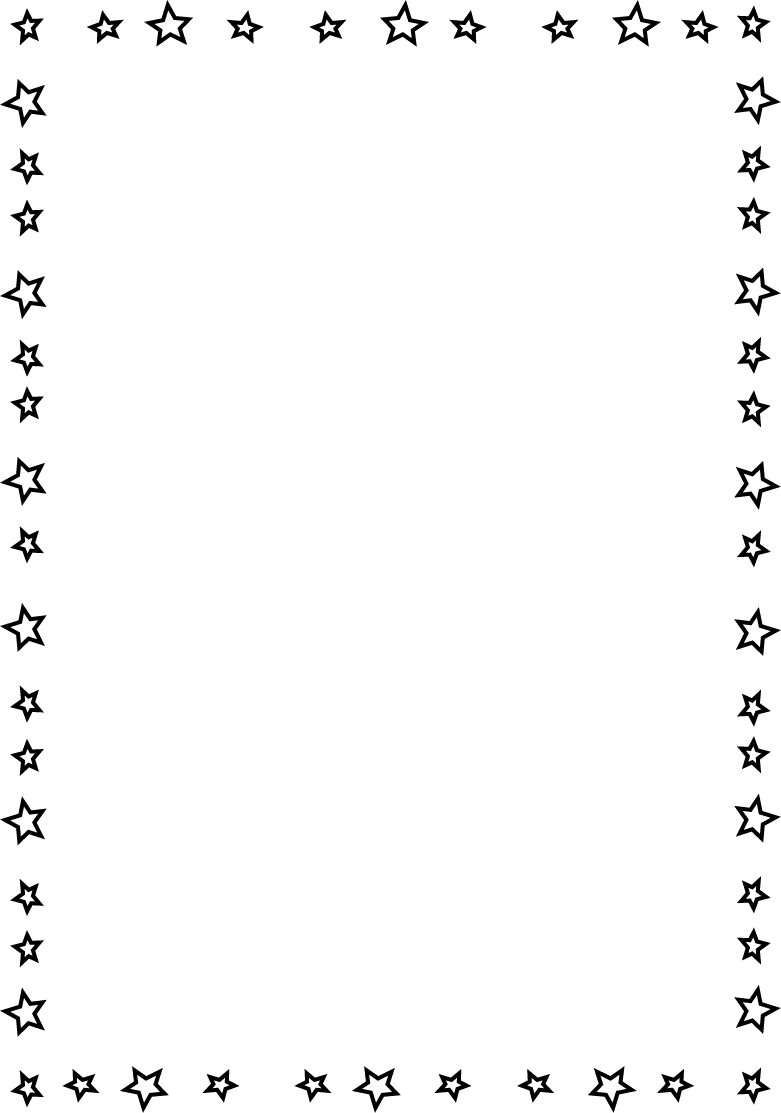 Name___________________________________________  Date_______________________	Writing the 50 States in Cursive	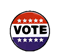 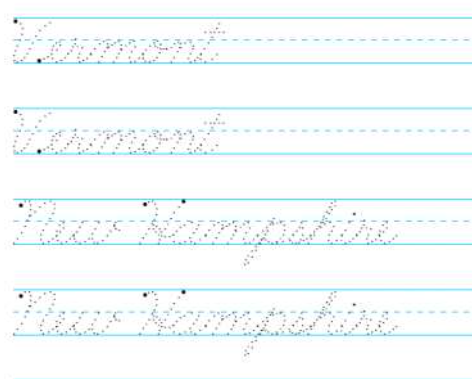 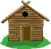 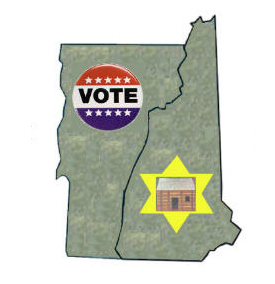 
VT  =  Vermont
NH  =  New Hampshire 